НАРУЧИЛАЦКЛИНИЧКИ  ЦЕНТАР ВОЈВОДИНЕул. Хајдук Вељкова бр. 1, Нови Сад(www.kcv.rs)ОБАВЕШТЕЊЕ О ЗАКЉУЧЕНОМ УГОВОРУ У  ПОСТУПКУ ЈАВНЕ НАБАВКЕ БРОЈ 27-14-П, партија 3Врста наручиоца: ЗДРАВСТВОВрста предмета: Опис предмета набавке, назив и ознака из општег речника набавке: набавка регистрованих лекова са Листе лекова - registrovani tabletirani neantibiotski lekovi sa Liste lekova, за потребе Клиничког центра Војводине33600000 – Фармацеутски производиУговорена вредност: без ПДВ-а 1.258.767,80 динара, односно 1.384.644,58 динара са ПДВ-омКритеријум за доделу уговора: економски најповољнија понудаБрој примљених понуда: 2Понуђена цена: Највиша: 1.336.244,90 динараНајнижа: 1.258.767,80 динараПонуђена цена код прихваљивих понуда:Највиша: 1.336.244,90 динараНајнижа: 1.258.767,80 динараДатум доношења одлуке о додели уговора: 19.02.2014.Датум закључења уговора: 14.03.2014.Основни подаци о добављачу:„Фармалогист“ д.о.о., Миријевски булевар 3, БеоградПериод важења уговора: 6 месеци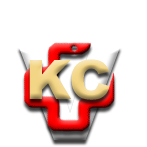 КЛИНИЧКИ ЦЕНТАР ВОЈВОДИНЕ21000 Нови Сад, Хајдук Вељка 1, Србија,телефон: + 381 21 487 22 05; 487 22 17; фаx : + 381 21 487 22 04; 487 22 16www.kcv.rs, e-mail: uprava@kcv.rs, ПИБ:101696893